Рекомендации инструктора по физической культуре для детей старшего дошкольного возраста (от 6 лет) с 18.05.2020 по 22.05.2020г.Тема недели: «Летние путешествия»          Уважаемые родители! Рекомендуем вам заняться с ребенком физической культурой в домашних условиях. Не забываем ежедневно выполнять утреннюю гимнастику в течение 12 мин.Комплекс утренней гимнастики. I. Построение в шеренгу, колонну, проверка осанки; ходьба и бег в колонне по одному, ходьба на носках, на пятках с разным положением рук.II. Упражнения без предметов• «Поклонись головой» И. П.: ноги вместе, руки на поясе. 1- наклон головы вперед, 2- и. п., 3- наклон назад, 4-и. п.• «Рывки руками» И. П.: ноги на ш. п., руки перед грудью, согнуты в локтях 1- рывок руками перед грудью, 2- поворот вправо, прямые руки развести в стороны. То же влево• «Повороты» И. П.: ноги на ширине плеч, руки на поясе 1- поворот вправо, п. руку за спину, л. – на п. плечо, 2- и. п. То же в л. сторону• «Наклоны – скручивания» И. П.: ноги на ширине плеч, руки на поясе 1- наклон вправо, левая рука над головой тянется вправо, правая – за спиной тянется влево,2- и. п. То же в л. сторону• «Стойкий оловянный солдатик» И. П.: стоя на коленях, руки прижаты к туловищу 1- отклониться назад, задержаться, 2- и. п.• «Прыжки» И. П.: ноги вместе, руки на поясе.1-8 прыжки на двух ногах на местеIII. Перестроение в колонну по одному, ходьба, легкий бег.Игровые упражнения.Рекомендации: Упражняйте ребенка в ходьбе и беге с выполнением заданий по сигналу; повторите упражнения в лазанье на гимнастическую стенку; упражняйте в сохранении равновесия при ходьбе по повышенной опоре, в прыжках.Упражнения в ходьбе «Аист», «Лягушки», «Мышки»Лазанье по гимнастической стенке чередующимся шагом. Ходьба по гимнастической скамейке, перешагивая через кубики.Прыжки на двух ногах между кеглями, поставленными в две линии.Рекомендации: Упражнять в ползании по гимнастической скамье на четвереньках; в прыжках между предметами на правой и левой ноге; развивать равновесие.- ползание по гимнастической скамье на четвереньках – «по-медвежьи»;- прыжки между предметами на правой и левой ноге (2-3 раза);-равновесие – ходьба с перешагиванием через предметы, боком приставным шагом, с мешочком на голове.Подвижная игра «Охотники и утки».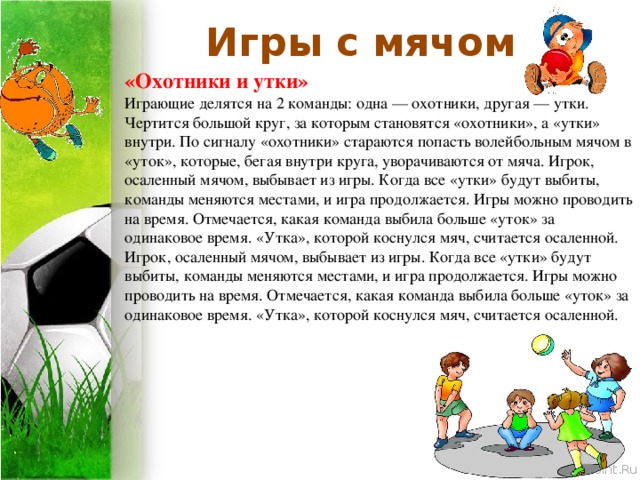 После подвижной игры выполните упражнения игрового стретчинга (2-3 упражнения).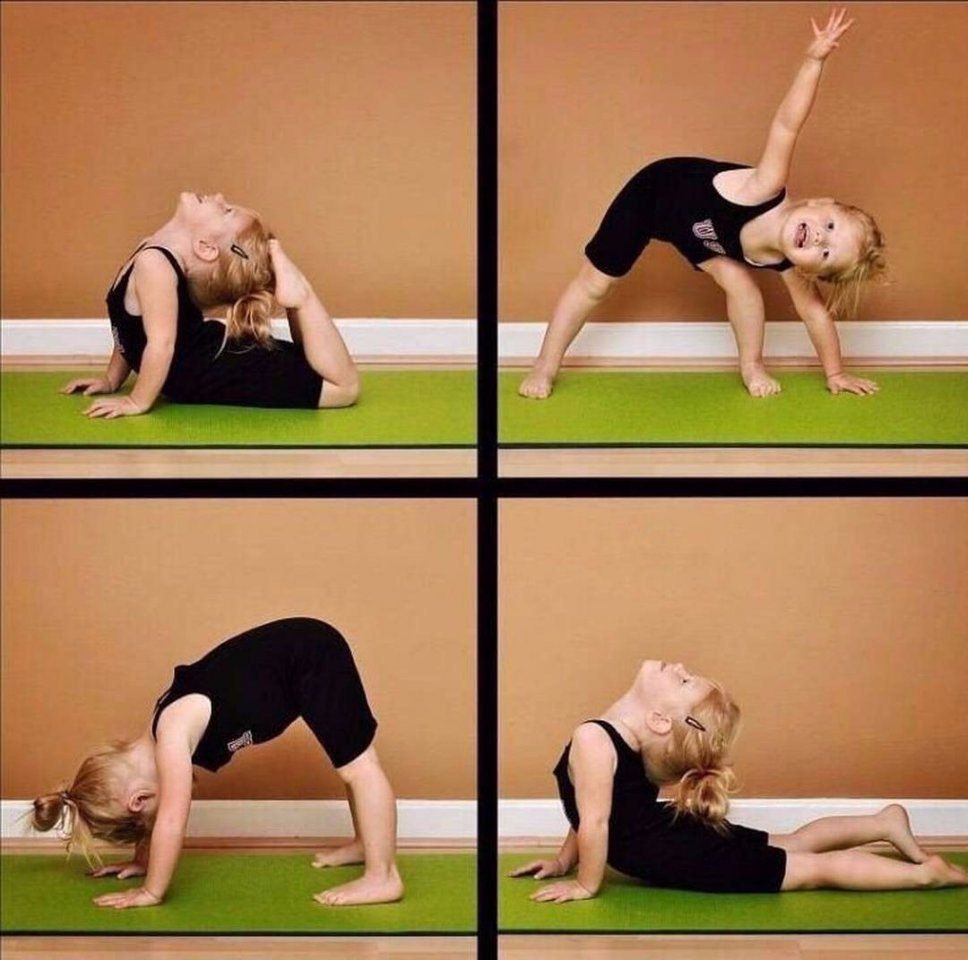 